2024 MISS RIVERBOTTOM BOAT SLIP INFORMATIONHome Club: ____________________________________	Guest Name: ___________________________________ Boat Name: ____________________________________Length: _____________	Beam: ________________Electricity Requested:	 Yes__________   No___________Arrival Date: _________ Phone: ______________ Email: _____________________Please mail or email your request to Pekin Boat Club.  PO Box 361.  Pekin, IL.  61555Harbor Master:  Trace Mcclanahan – 309-310-2094 / tracemcclanahan19@gmail.com and Gale Munter – 309-840-0021 / galemunter@hotmail.comWe will do everything we can to accommodate requests.  We cannot guarantee that power supply will be available.  Please submit your reservation request by June 1, 2024.  Boat Slips will be offered on a first-come, first-serve basis.  Radio Channel 16	Mile Marker 153	Pekin Boat Club 309-346-1530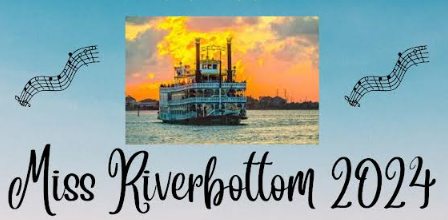 